The DSE user should complete all sections in Part 1. The form should then be forwarded to their manager who should review the assessment on an annual basis or when there is a significant change. Part 1 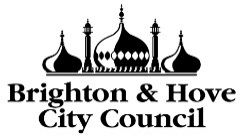 Name of Employee:Occupation:Manager:Date:Date:Home Address:Review date:Review date:HazardQuestionResponseResponseResponseCommentsHazardQuestionYes     NoN/A to jobCommentsWork EquipmentIs the DSE provided by BHCC?Work EquipmentIs the equipment suitable for its intended use?Work EquipmentDo you understand the procedure to arrange for maintenance/repair of any supplied equipment?Work EquipmentAre arrangements in place for the storage and disposal of confidential information?Please indicate what these are.Work EquipmentAre adequate arrangements in place to prevent unauthorised use of work equipment and danger to children & other family members?Work EquipmentDo you check the condition of the work equipment on a regular basis to ensure its safety?ElectricityDo you check plugs, leads, wires & cables regularly to check that they are in good condition? (i.e. signs of wear and tear)ElectricityHas the supplied work equipment been inspected and tested by a competent person within the last 12 months? (Portable Appliance Testing)Manual HandlingHave you received adequate information/instruction on safer handling of loads?Manual HandlingDo you avoid lifting/carrying heavy or bulky loads or materials?Slips, Trips and FallsIs the equipment and furniture arranged to avoid trailing leads and cables etc.?Slips, Trips and FallsAre all floor surfaces in your work area non-slip, level and in good condition to avoid slips and trips?Slips, Trips and FallsIs there adequate provision of lighting to ensure safe movement etc?Slips, Trips and FallsIs your work area kept tidy and free from obstructions that are liable to cause a trip?IsolationDo you have regular face-to-face contact with your line manager?IsolationAre you able to access up to date information and support from the council?IsolationAre you able to contact and communicate with other members of your team on a regular basis? Please indicate what methods you use.IsolationIs there a system in place to safeguard your personal safety?IsolationHave you received Personal Safety training?Fire & EmergencyIn the event of a fire, do you have a plan for evacuation and summoning assistance? Fire & EmergencyIs a smoke alarm fitted in your work area?Fire & EmergencyDo you have access to adequate first aid facilities?If you wish to raise any other concerns, please do so here –List all BHCC equipment supplied to you for use while working at home:-In this section describe the designated work area. Include sketches and photographs (if necessary) to show the layout and where the work area is located in the home.Signature of Employee:                                                                   Date:Part 2 – To be completed by the employee’s ManagerFurther actions requiredPart 2 – To be completed by the employee’s ManagerFurther actions requiredPart 2 – To be completed by the employee’s ManagerFurther actions requiredPart 2 – To be completed by the employee’s ManagerFurther actions requiredAction DetailResponsible PersonTarget DateCompletion DateManagers commentsManagers commentsManagers commentsManagers commentsLine Managers Signature:Date:Date of Review: